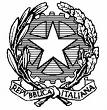 ISTITUTO COMPRENSIVO STATALE “I.C.S IL PONTORMO”Viale Beato Giovanni Parenti, 3– 59015 CARMIGNANOTel. 055/8712001Fax 055/8712422Codice Ministeriale POIC80600Q-Codice Fiscale 84032280483 e-mail: poic80600q@istruzione.it                          poic80600q@pec.istruzione.it                                   segreteriapontormo@hotmail.com sito internet: www.ilpontormo.prato.gov.itAllegato o)MODELLO DI AUTOCERTIFICAZIONE – FIGURA AGGIUNTIVA ESTERNAIl/La sottoscritto/a _________________________________nato/a _________________________il _____________residente a _______________________in via/piazza _______________________________________ n. ________ cap. __________ prov. __________Status professionale __________________________, C. F. ______________________________	__	    Part. I.V.A. __________________________tel. ____________________ e-mail _____________________________________consapevole delle responsabilità penali comminate dalla legge in caso di dichiarazioni false e mendaci, ai sensi dell'art. 76 del D.P.R. 445 del 28/12/2000,DICHIARA sotto la propria personale responsabilità, ai sensi e per gli effetti di quanto previsto dagli artt. 46 e 47 del D.P.R. 445 del 28/12/200 e s.m.i.;di essere in possesso della cittadinanza …................................;di godere dei diritti civili e politici;di non essere sottoposto a procedimenti penali;di non aver riportato condanne penali e non essere destinatari di provvedimenti che riguardano l’applicazione di misure di prevenzione, di decisione civile e di provvedimenti amministrativi iscritti nel casellario giudiziario;di non trovarsi in nessuna delle situazioni di incompatibilità previste dalla normativa vigente;di possederei seguenti titoli di studio;................................................................................................................................................................................................................................................................................................................................................................................................................................................................................................................................................................................................................................................di aver maturato le seguenti esperienze lavorative:…...................................................................................................................................................................................................................................................................................................................................................................................................................................................................................	Data ____________								Firma ______________________N.B. (allegare copia del documento di identità del sottoscritto)